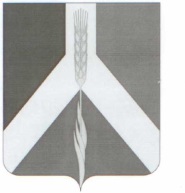 РОССИЙСКАЯ ФЕДЕРАЦИЯАДМИНИСТРАЦИЯУСТЬ-БАГАРЯКСКОГО СЕЛЬСКОГО ПОСЕЛЕНИЯКУНАШАКСКОГО МУНИЦИПАЛЬНОГО РАЙОНАЧЕЛЯБИНСКОЙ ОБЛАСТИПОСТАНОВЛЕНИЕот 14.11.2022 г.                                                                                               № 103 О прогнозе социально-экономического развития Усть – Багарякского сельского поселения на 2023 год и на плановый период 2024-2025 годы, предваритель-ных итогах социально – экономического развития на 10 месяцев текущего финансового года и ожидаемыхитогах социально- экономического развития в 2022 годуВ соответствии со ст. 173 Бюджетного Кодекса Российской Федерации, Положением о бюджетном процессе в Усть-Багарякском сельском поселении Кунашакского муниципального района,ПОСТАНОВЛЯЮ:1.Утвердить прогноз социально – экономического развития Усть – Багарякского сельского поселения на 2023 год и на плановый период 2024-2025 годов, предварительные итоги социально – экономического развития за 10 месяцев текущего финансового года и ожидаемые итоги социально – экономического развития в 2022 году (приложение 1).2. Организацию исполнения настоящего постановления оставляю за собой.Глава Усть-Багарякскогосельского поселения                                               Л.Г. Мухутдинова        Приложение 1 к Постановлению Главы администрацииот  14.11.2022 г. № 103Прогноз социально- экономического  развития Усть-Багарякского сельского   поселения на 2023 год и  на плановый период 2024-2024 годы, предварительные итоги социально-экономического развития за 9 месяцев текущего финансового года и ожидаемые итоги социально-экономического развития в 2022 годуПрогноз социально-экономического развития Усть-Багарякского сельского поселения разработан на основе сценарных условий социально-экономического развития Российской Федерации на 2023 год и плановый период до 2025 года с учетом функционирования российской и мировой экономики, анализа социально-экономического развития   Кунашакского  района за предшествующие годы. 1. Экономика поселения 1.1. ДемографияНа территории сельского поселения  находится 13 населенных пунктов, в которых по состоянию на 01.01.2023 г. зарегистрировано 2301 человек, что на 1,6% меньше в сравнении с показателем на 01.01.2022 года (2338 чел.).Следует отметить, что в последнее время в муниципальном образовании складывается неблагоприятная демографическая обстановка, происходит естественная убыль населения. За последние 5 лет численность населения сократилась на 9,7 % (на 01.01.2016 года -2525 человек). В 2023-2025 гг. в поселении прогнозируется снижение численности населения под влиянием сложившихся тенденций рождаемости, смертности и миграции. Сокращение численности населения по-прежнему будет обусловлено естественной убылью населения. 1.2. ТерриторияОбщая площадь земель муниципального образования по итогам 2022 года составляет  56821 га. Общая протяженность улиц, проездов  на конец 2022  года составила  -137,4 км.1.3.Сельское хозяйство, лесное хозяйство	В поселении производственную деятельность ведут два сельскохозяйственных предприятия: 	СХА «Новая» -  основной вид деятельности –  растениеводство.	КФХ «Сергин» - основной вид деятельности животноводство (КРС,бараны, лошади). Также действует Синарское лесничество Кунашакского лесхоза.На территории сельского поселения зарегистрировано  1351 личных подсобных хозяйств (ЛПХ).Объем производства всех видов сельскохозяйственной продукций на 2023 год с/х «Новая» планирует оставить на прежнем  уровне. Общая площадь под зерновыми культурами составляет 1600 га. Урожайность зерновых культур планируется на уровне 25,3 центнера с 1 га. Количество транспортных средств у предприятия - 4 трактора и 2 комбайна.КФХ «Сергин» планирует оставить на прежнем уровне. Общая площадь под зерновыми культурами составляет 500 га, имеет КРС-180; овец 50; лошадей-80; Количество транспортных средств у предприятия - 6 тракторов и 1 комбайн.1.4. Инвестиции и развитие территории	Одним из положительных признаков динамичного развития экономики должен являться рост инвестиционной активности индивидуальных предпринимателей, осуществляющих свою деятельность на территории поселения. Однако на сегодня этот процесс не столь динамичен. Объем использования земель сельскохозяйственного назначения составляет на сегодня в пределах до 20%. Это пахотные земли, покосы и пастбища в совокупности. Так же стоит учесть, что объем налоговых поступлений на сегодня от использования земель в указанном размере составляет  778 тыс. руб. Это составляет около 11 % от общего размера бюджета.1.5. Розничная торговля и общественное питаниеКоличество объектов розничной торговли и общественного питания по статистическим данным по итогам 2022 года составило 25 ед. По оценке итогов 2022 года, а также прогнозные данные на 2023-2025 год  прогнозируются на этом же уровне.1.6. Ввод в действие жилых домов	Ввод в действие индивидуальных жилых домов на территории муниципального образования за 2022 год составил 100 кв.м.. Финансовая  деятельность муниципалитетаГлава Усть-Багарякского сельского поселения	                                                   Мухутдинова Л.Г.№ПоказателиЕд.изм.2021 г.отчет2022 г.оценка2023 прогноз2024прогноз2025прогноз1Численность населения на 1 январяЧел.233822862266226622512Общая площадь земель муниципального образованияГа56821568215682156821568213Общая протяженность улиц, проездовКм.137,4137,4137,4137,4137,44Количество хозяйствующих субъектовЕд.66666в т.ч.Сельское хозяйство и растениеводствоЕд.22222СтроительствоЕд.22222Прочие виды деятельностиЕд.222225Количество объектов розничной торговли и общественного питанияЕд.25252525256Ввод в действие индивидуальных жилых домов на территории муниципального образованияКв.м.100100100100100№ПоказателиЕд. изм.2021 г.отчет10 мес. 2022 года отчет2022 г.оценка2023 прогноз2024прогноз2025прогноз1Доходы бюджета, всего:тыс. руб.7382,2785593,2067226,9607286,3003377,3003379,300в том числе:Налоговые доходы и неналоговые доходытыс. руб.2012,473986,2431905,0001670,0001678,0001687,000- НДФЛтыс. руб.109,22392,468115,000120,000128,000137,000-налог на имущество физических лицтыс. руб.112,965152,311180,000190,000190,000190,000- есхнтыс. руб.0,0000,0000,0000,0000,0000,000 Госпошлина тыс. руб.0,0000,0000,0000,0000,0000,000-земельный налогтыс. руб.1755,688727,8991600,0001350,0001350,0001350,000-аренда землитыс. руб.0,0000,0000,00000,0000,0000,000-Прочие поступления от использования  имуществатыс. руб.34,59710,14410,00010,00010,00010,000Прочие доходы (штрафы, санкции)тыс. руб.0,0000,0000,0000,0000,0000,000Безвозмездные поступления тыс. руб.5369,8054806,9645321,9605616,3001699,3001692,3002Расходы бюджета, всего:тыс. руб.7238,4585420,8127428,3417286,3003377,3003379,300Общегосударственные расходытыс. руб.4930,3193631,6874902,5524647,3281701,7251818,000Национальная оборонатыс. руб.226,600206,613288,089338,500353,800366,300Расходы на национальную безопасность и правоохранительную деятельностьтыс. руб.0,000131,675157,424203,0000,0000,000Расходы на национальную экономикутыс. руб.0,0000,0000,0000,0000,0000,000Расходы на ЖКХтыс. руб.1697,214814,5021980,1261450,0001020,0001110,000Расходы на социально-культурные мероприятия, финансируемые за счет бюджета, а также средств внебюджетных фондовтыс. руб.0,0000,0000,0000,0000,0000,000их них:тыс. руб.образованиетыс. руб.0,0000,0000,0000,0000,0000,000культура, искусство, средства массовой информациитыс. руб.0,0000,0000,0000,0000,0000,000здравоохранение и физкультуратыс. руб.0,0000,0000,0000,0000,0000,000социальная политикатыс. руб.0,0000,0000,0000,0000,0000,000Прочие расходы (межбюджетные трансферты)тыс. руб.0,0000,0000,0000,0000,0000,000